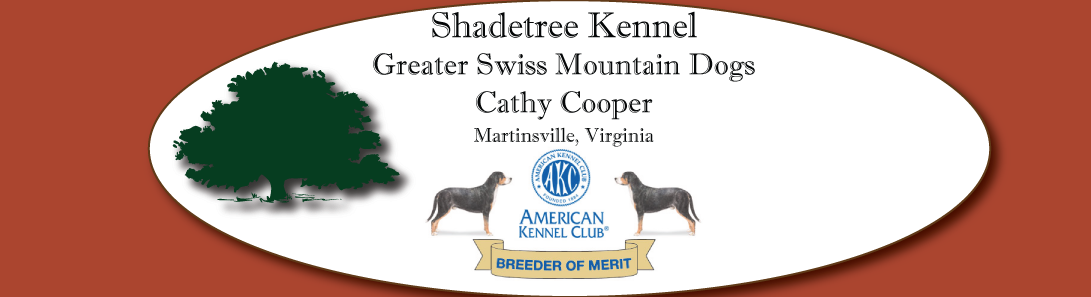 Shadetree Puppy ApplicationPlease complete and submit the puppy application if you are interested in Shadetree puppies (occasionally available). You may want to review some of the articles on this website at "GSMD Links" before proceeding. Our choice of potential puppy owners is entirely based on our personal judgment of the most suitable home for our puppies. Depending on puppy availability, we will contact you by e-mail or phone. Thank you for your interest!Shadetree Puppy ApplicationPlease complete and submit the puppy application if you are interested in Shadetree puppies (occasionally available). You may want to review some of the articles on this website at "GSMD Links" before proceeding. Our choice of potential puppy owners is entirely based on our personal judgment of the most suitable home for our puppies. Depending on puppy availability, we will contact you by e-mail or phone. Thank you for your interest!Applicant InformationApplicant InformationFirst Name:Last Name:Street Address:(please include zip code)Co-Applicant InformationCo-Applicant InformationFirst Name:Last Name:Contact InformationContact InformationDaytime Phone:Evening Phone:Mobile Phone:Email:Home InformationHome InformationAges of adults in your house:Occupation of adults:Do you currently own a dog(s)? If so, how many, what breed(s), age and gender?Are they spayed or neutered?Do you own or rent?If renting, does your landlord/homeowners association approve of you having a large dog?Do you have a fenced area? How large and what type of fence?Housebreaking could take 6 months or longer. How will you accomplish housebreaking? Can your floors take it?Other InformationOther InformationTo what extent will you use a crate?How do you intend to socialize your puppy?Where and what type of training classes will you take?What experiences have you had with large working breed dogs?Have you personally encountered a Swissy? Under what conditions?Why do you want to own a Swissy?Please provide the name, address, phone number and clinic website of your veterinarian:Have you researched the diseases that can affect Swissies and know that treating some of these conditions can be expensive?Please specify whether you would like a male or female; pet or show potential?Please describe your ideal Swissy:Family petBreedingConformationObedienceRallyOther?What are interested in doing with your Swissy?AgilityDrafting/cartingHerdingTrackingPack dog/backpacking/hikingWeight PullOther?Please tell us anything you’d like us to know about.Please fill out this application, SAVE IT, attach it, and return it by email to Shadetree for consideration. Thanks for your interest in a Shadetree Greater Swiss Mountain Dog!Please fill out this application, SAVE IT, attach it, and return it by email to Shadetree for consideration. Thanks for your interest in a Shadetree Greater Swiss Mountain Dog!Also feel free to contact us by phone if you have any questions we can answer for you.276-340-4636Also feel free to contact us by phone if you have any questions we can answer for you.276-340-4636